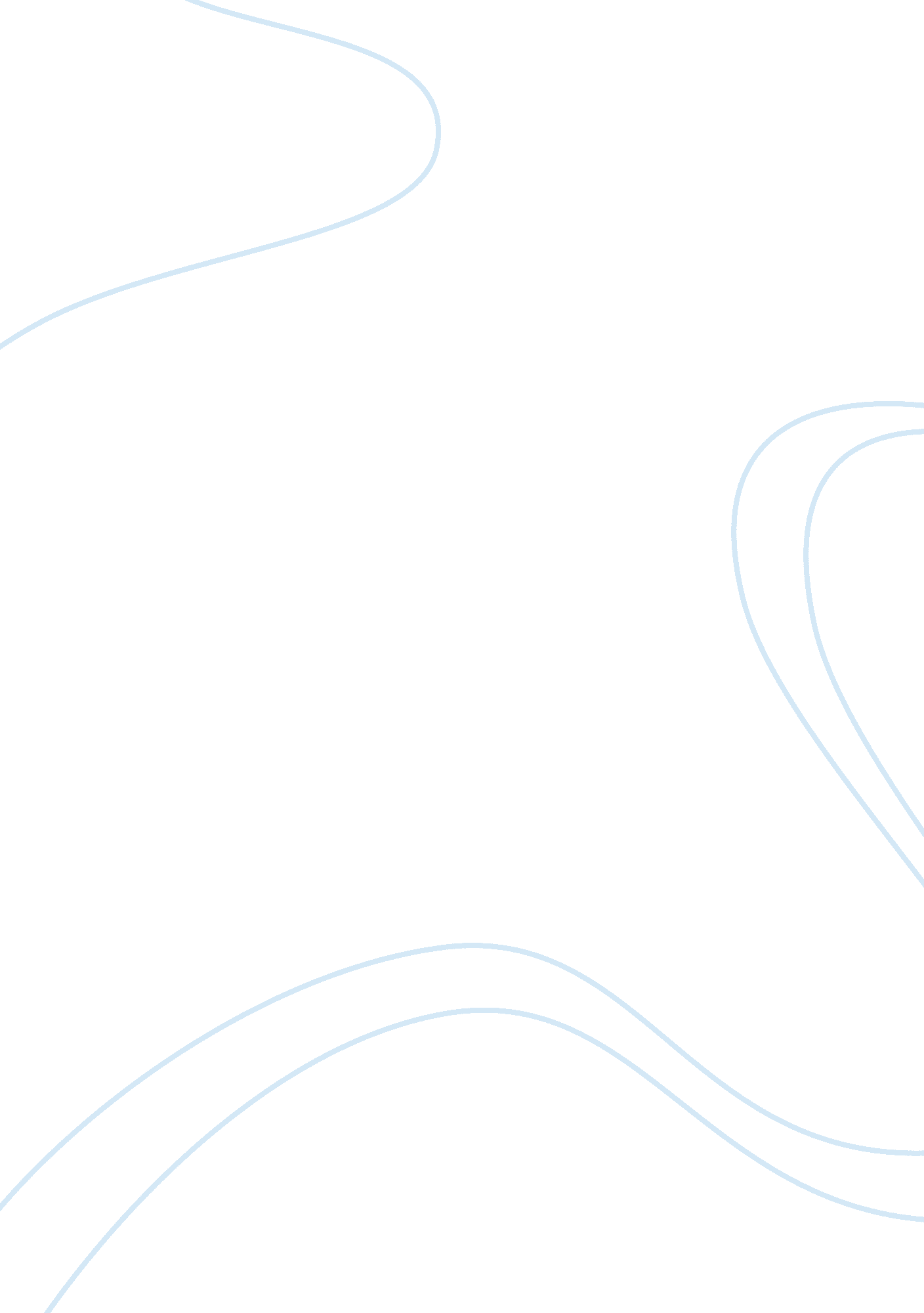 Devin jonesMedia, Advertising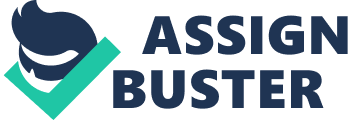 Devin Jones 1st Period Hello, I am Jane Doe For corporations, sponsoring high schools is a way of getting their name and logo out there. For schools, corporate sponsorships are a way to get extra money to help improve the opportunities available to the students. Some argue that these corporate sponsorships are a necessity for cash strapped schools while others say that they inhibit the learning process of the high school. Corporate sponsorships for schools are harmful based upon my analysis of both the benefits and detriments for students. The benefits of corporate sponsorships at high schools are the assistance they give to sports teams, clubs, and school sponsored activities. With a corporate sponsorship sports teams can easily purchase much needed equipment with the concern of wiping out the entire athletic departments funds. Chick-Fil-A sponsors the track team at my high school and aids them in raising money to purchase a new rubberized track. For their sponsorship, the track team sells Chick-Fil-A chicken biscuits twice a week during school hours. By sponsoring the track team Chick-Fil-A makes a small profit from the sale of chicken biscuits as well as the distribution of their name around school. In turn, the track team benefits from Chick-Fil-A’s sponsorship by raising money for the new track. Not only do athletics receive assistance from corporate sponsorships but also so do clubs. The junior class committee rakes in hundreds of dollars in corporate sponsorships every year to help them create the most memorable prom ever. The corporate sponsorships obtained ensure that our schools culinary class does not have to provide all the food for prom. By having corporate sponsorships working so closely with high schools, it helps to guarantee the students that they will not be without the things that make high school a memory that lasts forever. On the other hand, while corporate sponsorship can be beneficial to sports teams and clubs, they can also be detrimental to the learning environment created by high schools. An ideal learning environment would be one that focuses exclusively on the learning opportunities not the social ones. A muffin company sponsors the HOSA club at my school by helping them pay for their competitions, and in return, the HOSA club is required to see a certain number of muffins every week. Students are often late to class because of the long lines that accompany the muffin carts as well as students unwillingness to sacrifice their daily ritual of a chocolate chip muffin. Not only does the selling of muffins hinder the learning opportunities at my school but also so do the numerous corporately sponsored drink machines around my school. Students have been known to leave class for a bathroom break but instead run to the nearest Pepsi machine to quench their thirst. By leaving class to purchase sodas, students are consequently missing substantial amounts of learning materials. By having corporate sponsorships that require my school to sell their products it inhibits the overall learning process. My analysis of the advantages and detriments of corporate sponsorships at high schools show that the impediments produced by the sponsorships requirements cannot be overcome by the benefits. High schools are made for learning exclusively and by acquiring corporate sponsorships, the learning opportunities are greatly inhibited. Schools should focus more on the educational aspect than the money that can come from corporate sponsorships 